Уважаемые жители Волгограда!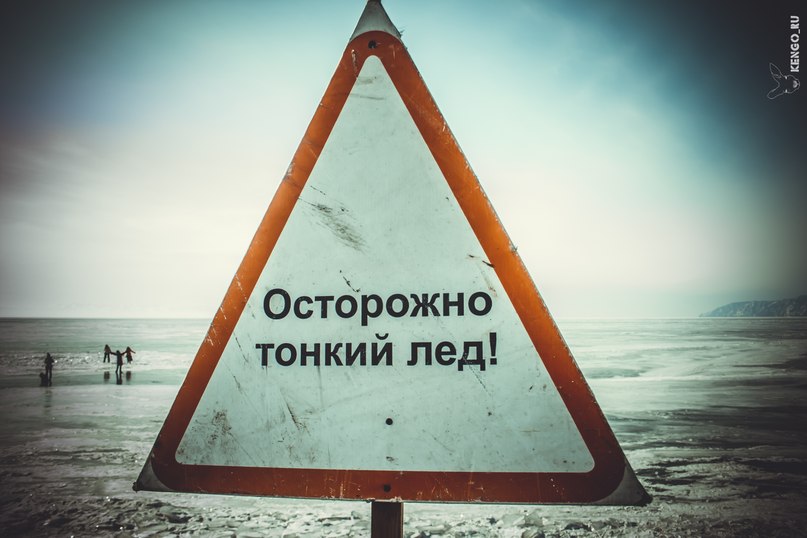 Во время  зимы и наступлением морозов водоемы покрываются льдом. Характер льда, его толщина, прочность во многом зависят от температуры воздуха, продолжительности морозов, состава воды, скорости течения.Чтобы уменьшить вероятность проламывания льда и попадания в холодную воду, необходимо знать и выполнять следующиеОСНОВНЫЕ ПРАВИЛА:Прежде чем выйти на лед, убедитесь в его прочности; помните, что человек может погибнуть в воде в результате утопления, холодного шока, а также от переохлаждения через 15-20 минут после попадания в ледяную воду;-  Используйте нахоженные тропы по льду. При их отсутствии, стоя на берегу, наметьте маршрут движения, возьмите с собой крепкую длинную палку, обходите подозрительные места;-  В случае появления типичных признаков непрочности льда: треск, прогибание, вода на поверхности льда - немедленно вернитесь на берег, идите с широко расставленными ногами, не отрывая их от поверхности льда, в крайнем случае - ползите;-  Не допускайте скопления людей и грузов в одном месте на льду;-  Исключите случаи пребывания на льду в плохую погоду: туман, снегопад, дождь, а также ночью;-  Не катайтесь на льдинах, обходите перекаты, полыньи, проруби, край льда. При отсутствии уверенности в безопасности пребывания на льду лучше обойти опасный участок по берегу или дождаться надежного замерзания водоема;-  Никогда не проверяйте прочность льда ударом ноги.-  Дополнительную опасность представляет проламывание льда для человека, который несет тяжелый груз: рюкзак, мешок. Переносимый груз увеличивает нагрузку на лед, способствует падению, препятствует быстрому принятию вертикального положения тела, мешает выбраться из воды на лед. Перед выходом на лед нужно ослабить лямки рюкзака и быть готовым к его быстрому сбрасыванию в случае внезапного проламывания льда. Будьте внимательны и осторожны. Но если все же беда произошла, помните: рядом с Вами находятся профессионалы. Не медлите с вызовом помощи по телефонам:-  единый телефон вызова экстренных оперативных служб «112»,-  службы спасения Волгограда – «089»  Комитет гражданской защиты населенияадминистрации Волгограда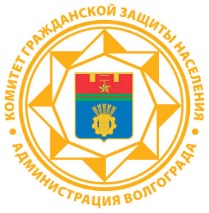 ПАМЯТКА«Осторожно тонкий лед!» 